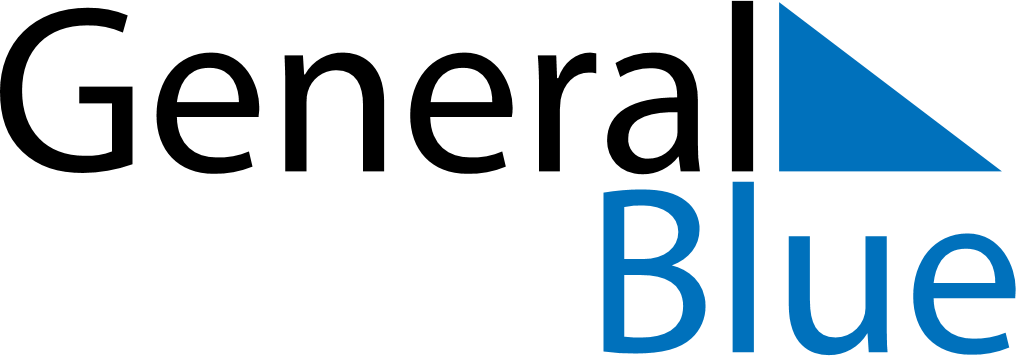 February 2028February 2028February 2028February 2028GrenadaGrenadaGrenadaMondayTuesdayWednesdayThursdayFridaySaturdaySaturdaySunday12345567891011121213Independence Day141516171819192021222324252626272829